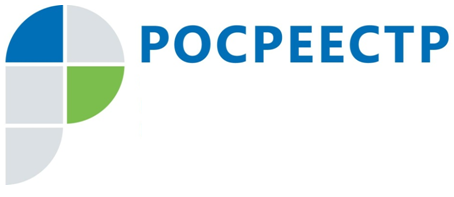 #РосреестрВ рамках госземнадзораКак сообщил Магомед Казаев начальник отдела госземнадзора Управления Росреестра по Чеченской Республике: «В рамках сохранения действия моратория на проведение плановых проверочных мероприятий основной акцент в работе Управления Росреестра по Чеченской Республике в части осуществления государственного земельного надзора в настоящее время сделан не на обычные виды проверок, а на мероприятиях по профилактике нарушения обязательных требований, а также контрольных (надзорных) мероприятиях без взаимодействия с контролируемыми лицами».Так, за январь 2024 года без взаимодействия с контролируемым лицом проведено 8 контрольных (надзорных) мероприятия, по итогам которых в действиях правообладателей земельных участков выявлено 2 признака нарушений требований земельного законодательства, выразившихся с неиспользованием по целевому назначению и нецелевым использованием земельных участков (2). Общее количество объектов контроля составило 8 земельных участка общей площадью 827 га.Заместитель руководителя Управления Росреестра по Чеченской РеспубликеА.Л. Шаипов